Պրոֆեսորադասախոսական անձնակազմիուսումնական և աշխատանքային միջավայրից բավարարվածության հարցումների արդյունքներՊրոֆեսորադասախոսական անձնակազմի ուսումնական և աշխատանքային միջավայրից բավարարվածության հարցումներին մասնակցել են 45 դասախոսներ, որից 73,3%-ը իգական սեռի ներկայացուցիչներ, 26,7 %-ը՝ արական սեռի ներկայացուցիչներ:ԳՊՀ երեք ֆակուլտետներից դասախոսների մասնակցությունն ունի հետևյալ պատկերը. 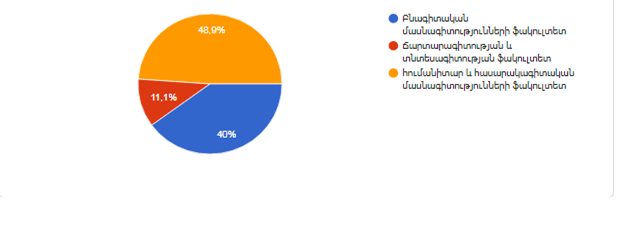 Հարցմանը մասնակցած դասախոսներն ունեն հետևյալ կոչումները.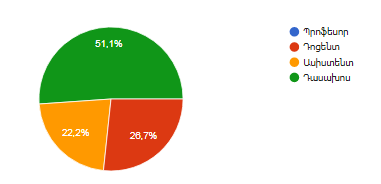 Հարցմանը մասնակցած դասախոսներն ունեն հետևյալ գիտական աստիճանները.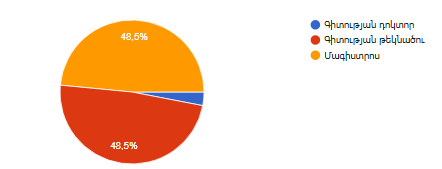 2.Աշխատանքային միջավայրից բավարարվածությունԳնահատել են   իրենց   բավարարվածությունը  համալսարանի  ռեսուրսներից  և ծառայություններից/Գնահատել են 1-5, որտեղ 1-ը ամենացածր գնահատականն է, իսկ 5-ը՝ ամենաբարձր/Գնահատեք  ձեր  բավարարվածությունը  համալսարանի  ռեսուրսներից  և ծառայություններից2.1 Ստեղծված  են  անհրաժեշտ  պայմաններ  իմ  աշխատանքային  պարտականությունները կատարելու համար 2.2Աշխատատեղի տեխնիկական հագեցվածությունից2.3 Լսարանների կահավորումից2.4 Լսարանների տեխնիկական հագեցվածությունից2.5 Մասնագիտական գրականությունից2.6 Ընթերցասրահից2.7 Ջեռուցումից2.8 Բուժկետի ծառայություններից2.9 Սանիտարահիգիենիկ վիճակից2.10 Միջանձնային հարաբերություններից2.11 ԱշխատավարձիցԳնահատեք Ձեր բավարավածությունը կազմակերպված հետևյալ գործընթացներից2.13 Ուսումնական2.14 Կարգապահական2.15 Մասնագիտական գործունեությանը նպաստող միջոցառումներ2.16 Գիտամշակութային կյանք2.17  Ինքնազարգացման հնարավորությունիցԳնահատեք   ձեր   բավարարվածությունը   հետևյալ   ստորաբաժանումների աշխատանքից.2.18 Ռեկտորատի2.19 Անձնակազմի կառավարման բաժնի2.20 Ուսումնական մասի2.21 Տնտեսական բաժնի2.22 Կրթության որակի ապահովման և ուսանողների կարիերայի աջակցման բաժնի 2.23 Միջազգային համագործակցության բաժնի2.24Հաշվապահության2.25 Ֆակուլտետի2.26 Ամբիոնի2.27 Գրադարանի2.28 Ուսանողական կառույցներիԳնահատեք Ձեր բավարարվածությունը համալսարանի   էլ.կայքից2.29 Կառուցվածքից2.30Տեղեկատվության ստացման հարմարավետությունից.2.31 Տեղեկատվության լիաժեքությունից.2.32Նորությունների լուսաբանումից;2.33 Կայքից օգտվելու հաճախականությունը.2.34 Գնահատել Գորիսի պետական համալսարանի հասարակայնության հետ կապերի և լրատվության բաժնի գործունեության թափանցիկությունն ու հասանելիությունը.2.35Գնահատել ԳՊՀ ֆեյսբուքյան պաշտոնական էջում հրապարակումների որակն ու մատչելիությունը։2.36 Գնահատել ԳՊՀ ֆեյսբուքյան պաշտոնական էջից տեղեկատվության ստացման հարմարավետությունը.2.37 Գնահատել հասարակայնության հետ կապերի ձևավորմանը նպաստող հետադարձ կապի հատատման մեխանիզմների գործունեությունը.2.38 Գնահատել Հասարակայնության հետ կապերի և լրատվության բաժին-ուսանող համագործակցությունը.Ինչպե՞ս եք գնահատում համալսարանի ռեսուրսները գիտական գործունեությամբ զբաղվելու համար2.39 Համալսարանն ապահովում է պայմաններ  գիտահետազոտական  աշխատանքներով զբաղվելու համար2.40Համալսարանում  առկա  է  անհրաժեշտ գիտական  գրականություն  հետազոտական  աշխատանքներ  իրականացնելու համար.2.41 Համալսարանն  ապահովում  է  անհրաժեշտ  նյութատեխնիկական  բազայովհետազոտական  աշխատանքների  իրականացման համար.Առաջարկություններ և դիտողություններ«Ի՞նչը կնպաստի ձեր աշխատանքի արդյունավետության բարձրացմանը» հարցին դասախոսների կողմից կատարվել են հետևյալ առաջարկները և դիտողությունները. Աշխատանքային պայմանների բարելավումԱկադեմիական բարեվարքության բարձր մակարդակըԱշխատավարձի բարձրացումըԼսարանների տեխնիկական հագեցվածության բարելավումըՀամալսարանի կառավարման համակարգի փոփոխությունԱշխատանքի ծանրաբեռնվածության թեթևացումԿատարողական կարգապահություն և նյութատեխնիկական բազայի հագեցվածությունՁեր առաջարկությունները ստորաբաժանումների աշխատանքները  բարելավելու ուղղությամբ.Ավելի կոմպետենտ մոտեցումԲարելավել ուսանող-դասախոս կապը, մասնավորապես գիտահետազոտական աշխատանքների կատարման ուղղությամբԲարելավել գրադարանի գրականությունը անհրաժեշտ մասնագիտական գրականությամբԲարելավել կառավարումըԱռաջարկում եմ համակարգային փոփոխությունՀետադարձ կապի ավելի հաճախակի տրամադրումՌեկտորատը և ուս.մասը պարբերաբար ստուգումներ կազմակերպի բարելավելու ֆակուլտետներում ուսանողների դասահաճախումները և ծրագրային նյութերի պատշաճ մակարդակով մատուցումը և կատարումը,Պատշաճ վերահսկողություն ուսանողների հաճախումներինԿոմպետենտ, ոլորտի համար առաջնահերթ անելիքները պատկերացնող և մոտիվացված կազմի առկայությունՍերտ համագործակցային կրթական միջավայր ստեղծումՅուրաքանչյուր ստորաբաժանման ճիշտ և կազմակերպված մոտեցում աշխատանքի նկատմամբԱնընդհատ քննարկումներ և վերլուծություններ;Թիմային և համագործակցային աշխատանք բոլոր ստորաբաժանումների միջևՆշեք ձեր առաջարկությունները կայքի էջի աշխատանքների բարելավման համար.Ավելի արհեստավարժ մոտեցումԲարելավել կայքի կառուցվածքըԼավ մասնագետի առկայությունԱպահովել տեղեկատվության լիարժեքություն և անկողմնակալություն միաժամանակ գնահատանքի արժանացնել հոբելյարներինՕգտվել միջազգային փորձիցԳիտական գործունեությամբ ավելի ակտիվ զբաղվելու համար ի՞նչ առաջարկներ ունեք.Փորձարարական աշխատանքների իրականացման համար համապատասխան բազայի ապահովումՀամապատասխան գրականության ապահովումՄասնագիտական անհրաժեշտ գրականությամբ բարելավումԴասախոսների գիտահետազոտական գործունեության խրախուսումՍտեղծել ռեսուրսներ և պայմաններ հետազոտական աշխատանքներ իրականացնելու համար;Ապահովել անհրաժեշտ նյութատեխնիկական բազայով և նպաստել ուսումնամեթոդական աշխատանքների հրատարակմանը;Ստեղծել համապատասխան պայմաններ` բոլոր գործընթացներումՓոխհամագործակցություն այլ բուհական հաստատությունների հետԳիտաժողովների, կոնֆերանսների հաճախակի կազմակերպում, հոդվածների տպագրման լայն հնարավորություններ;Ստեղծել ավելի հագեցած, լայն էլեկտրոնային գրադարան;Դրույքաչափի իջեցումՍտեղծել նորագույն լաբորատորիաներԸնտրել այնպիսի թեմաներ, որոնց ուսումնասիրման  արդյունքները կներդրվեն համալսարանի կրթական գործընթացի բարելավման հիմքումՈրպես համալսարանի ուժեղ կողմեր նշել են.Տարածաշրջանում ռազմավարական նշանակություն ուեցող  դիրքՄասնագիտական կրթության մատչելիությունԿոռուպցիոն ռիսկերի գնահատումԴասախոսների՝ գիտահետազոտական գործունեության խրախուսում, տարբեր ստորաբաժանումների՝ փոխադարձ կապի ապահովումՏեղեկատվության թափանցիկությունՄԿԾ-ների պահանջներին համապատասխան պրոֆեսորադասախոսական և ուսումնաօժանդակ անձնակազմի առկայությունըՈւսանողների շարժունությանը նպաստող ճկուն ուսումնական պլաններԱշխատանքային պարտականությունների կատարման բավարար պայմանների առկայությունֆակուլտետների բազմազանությունը, արդի մասնագիտությունների ներդրումը, կոմպետենտ մասնագետների առկայությունըՄիակը տարածաշրջանում, զարգանալու հեռանկարներ, լավ կառավարիչԿոռուպցիայից զերծ լինելը, ուսանողակենտրոն լինելը, ռեկտորատի թափանցիկ աշխատանքըԳիտամեթոդական աշխատանքների  տպագրությունը, բարձր պրոֆեսորադասախոսական կազմը,արտաքին մարտահրավերների ռազմավարության, ճիշտ կողմնորոշվելըՓաստաթղթավարության կանոնակարգում, ուսանողների կարիքների  վերհանում ,  շենքային պայմանների բարելավումԼավատեսություն, աշխատանքի գնահատում, վերաբերմունքՈրպես Համալսարանի գործունեության թույլ կողմեր նշել են՝Ակադեմիական ազնվության ապահովում
 ՄԿԾ-ների պարբերական մշտադիտարկում
Կառավարական համակարգի բարեփոխումՄիջամբիոնային կապերի ոչ լիարժեք դրսևորում, ուսանող-դասախոս համատեղ գիտահեզոտական կապի բարելավումՈՒսանողների փոքր թվաքանակ
Արտաքին շահակիցների թույլ արձագանք
Կարևոր կիրառական խնդիրների լուծման ոչ բավարար ծավալներ, ստացված արդյունքների ապրանքայնացման ու ներդրման բացակայություն;Ուսանողների մեծ մասի ցածր մակարդակ;Դասահաճախումների ցածր մակարդակը, ակադեմիապես թույլ  /հատկապես հեռակա համակարգում/ ուսանողական համակազմը;Նյութատեխնիկական բազայի պակասությունը;Տեղեկատվական տեխնոլոգիաների ոչ լավագույնս կիրառումԱնհրաժեշտ պայմաններ գիտահետազոտական աշխատանքներ իրականացնելու համար, լսարանների տեխնիկական հագեցվածություն, ցածր աշխատավարձԼեզուների թույլ իմացություն, համալսարան-շուկա կապըԱրտասահմանյան բուհերի հետ շփվելու հնարավորության բացակայություննոր մարզադահլիճի անհրաժեշտությունըԴասախոսների և ուսանողների շարժունություն,  վերապատրաստումների իրականացում,  կրթական երրորդ աստիճանի  բացակայություն։